 VEILEDENDE SKOLERUTE FOR SKOLEÅRET 2023-2024Felles planleggingsdager for alle skular/SFO og kommunale barnehagar: 16.8, 17.11. og 2.1. 	Skulestart i august for alle skular: 17.8. Siste skuledag før sommerferien for alle skular: 21.6.3 stk lokale fridagar: 16. november (avspasering for solidaritetsaksjonen), 20. desember (avspasering for julefesten) og 21 mai etter pinse (avspasering for sommarfesten). Fri- og feriedagerFørste skoledag 17. august Elevene startar til vanleg tid kl. 08:15. 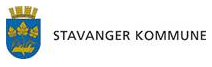 Fri- og feriedagerFørste skoledag 17. august Elevene startar til vanleg tid kl. 08:15. Fri- og feriedagerFørste skoledag 17. august Elevene startar til vanleg tid kl. 08:15. Fri- og feriedagerFørste skoledag 17. august Elevene startar til vanleg tid kl. 08:15. 